T.C.MANAVGAT KAYMAKAMLIĞIİlçe Milli Eğitim MüdürlüğüIlıca Mehmet Ali Karamancı İlkokuluGELENEKSEL ÇOCUK OYUNLARI YAĞ SATARIM BAL SATARIM MÜSABAKA ÇİZELGESİMÜSABAKA TARİHİ: …./…./2022	MÜSABAKA SONUCU:  …../…….MÜSABAKA SAATİ: ….:…..	KAZANAN TAKIM:………………MÜSABAKA YERİ: ………………………………………2/A SINIFI: …………………………………………                           2/B SINIFI: ………………………………………....            SONGÜL USTA                                                                                                     GAMZE TOĞRUL2/A SINIFI SORUMLU ÖĞRETMENİ		                            	              2/B SINIFI SORUMLU ÖĞRETMENİ	                           1. SET                                                      2. SET                                                       3. SET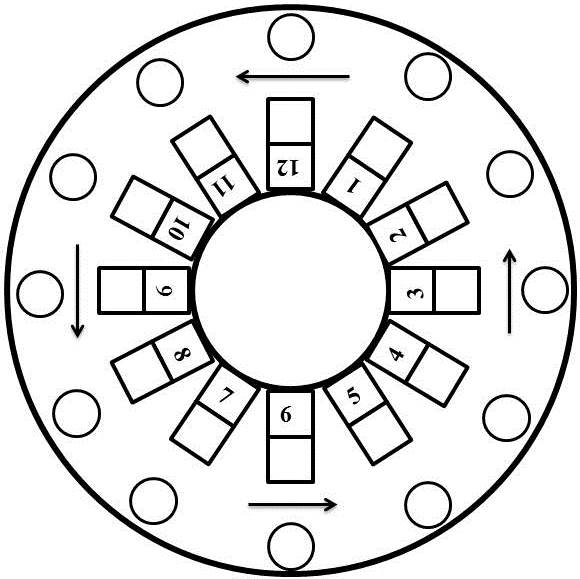                 SONUÇ:……/……                                SONUÇ: ……/……..                               SONUÇ: ……/…….ŞÜKRÜ ÖZDEMİRHAKEMSIRA NOFORMA NOADI SOYADI123456789101112SIRA NOFORMA NOADI SOYADI123456789101112